Република Србија                                                      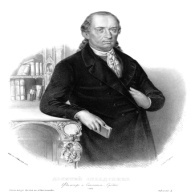 АП ВојводинаОШ „Доситеј Обрадовић“ Лењинова 3, 22404, ПутинциКонтакт: 022 /441-510e-mail: sm.ucitelj@neobee.net  ,  sm.ucitelj@gmail.comОБАВЕШТЕЊЕ ЗА РОДИТЕЉЕ БУДУЋИХ ПРВАКА-тестирање и упис првака за школску 2022/23.годину-        У периоду од 4.маја до 17.маја 2022.године, ОШ „Доситеј Обрадовић“ из Путинаца врши тестирање и упис будућих првака. На тестирање и упис долазе деца рођена календарске 2015. године и деца рођена у јануару и фебруару 2016.године. Родитељ/други законски заступник доводи дете на тестирање у термину и сатници који су дати у распореду.        У периоду од 16.03.-24.03.2022.године, родитељи треба да попуне пријаве за упис у 1.разред. Дате пријаве добиће од свог васпитача, а након што их попуне исте враћају васпитачу.        Приликом доласка на тестирање, није потребно доносити ниједан документ, сем потврде од педијатра да је дете способно за упис у 1.разред. Школа ће сву осталу документацију (извод из матичне књиге рођених, потврду о пребивалишту...) прибавити по службеној дужности, електронским путем.        И ове школске године, родитељи имају могућност електронског заказивања термина за тестирање и упис путем портала еУправа. Будући да је претходних година било потешкоћа када је у питању електронксо заказивање термина за упис у први разред, школа ће и ове школске године помоћи родитељима у томе и уместо њих заказати термине у складу са распоредом који ће им бити послат.        Молимо Вас да испоштујете заказане термине и сатницу за долазак на тестирање, како бисмо на обострано задовољство обавили дате активности.Будући прваци, срећан полазак у школу!16.03.2022., ПутинциУправа школе